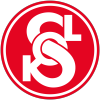 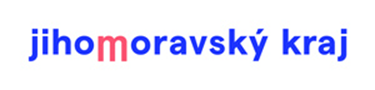 Tělocvičná jednota Sokol Veselí nad Moravoupořádás pověřením Sokolské župy SlováckéTURNAJ NEREGISTROVANÝCHHRÁČŮ VE STOLNÍM TENISETurnaj se uskuteční za podpory města Veselí n. M. a Jihomoravského kraje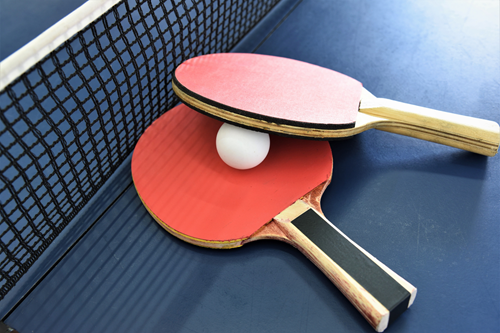 Datum konání: 14. ledna 2023Prezentace od 9.00 hodin na sokolovně, Tyršova 710Zahájení turnaje v 9.30 hodin.Z důvodu kapacity sokolovny budou upřednostněni hráči, kteří se zaregistrují na emailu MilanCajka@seznam.czVítězové obdrží poháry a diplomy.Startovné 190,-Kč, v ceně je malé občerstvení.Srdečně zve oddíl stolního tenisu.